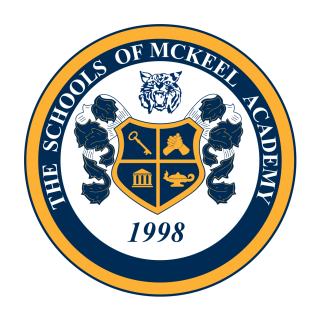 The Board of TrusteesofThe Schools of McKeel AcademyMcKeel Academy of TechnologyMcKeel Elementary AcademySouth McKeel AcademyWill have a meeting on:Thursday, March 18, 202112:00 PMLocation:McKeel Academy of TechnologyMedia Center1810 W Parker StreetLakeland, FloridaThe Public is invited to attend.Meeting times and dates are subject to change